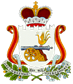 СОВЕТ  ДЕПУТАТОВ КРУТОВСКОГО СЕЛЬСКОГО ПОСЕЛЕНИЯ                           РЕШЕНИЕ   от 16.05.14     №15  Рассмотрение протеста прокуратурына пункт 3 решения Совета депутатовКрутовского сельского поселения от 30.04.14№10 Совет депутатов Крутовского сельского поселенияРешил:Внести в решение Совета депутатов Крутовского сельского поселения от 30.04.2014 №10 следующие изменения:1. В пункте 3 решения Совета депутатов Крутовского сельского поселения от 30.04.14 №10  слова  «подлежит обнародованию в местах предназначенных для обнародования нормативно  правовых актов «  заменить словами « подлежит опубликованию в газете «Велижская новь»» .2.Настоящее решение вступает в силу со дня его подписания  , подлежит размещению на странице муниципального образования Крутовское сельское поселение на официальном сайте  муниципального образования  Велижский район» в сети Интернет  и опубликованию в газете «Велижская новь».Глава муниципального образованияКрутовское сельское поселение                                  В.А.Зенкова